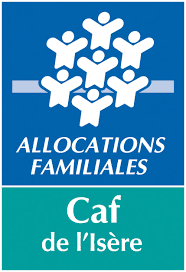 Les mesures d’accompagnement assurées par la Caf Dans le cadre du conflit en UkraineLes caisses d’Allocations familiales (Caf) sont mobilisées pour accueillir les personnes arrivant d’Ukraine dans les meilleures conditions.
A la suite de la décision du Conseil de l’Union européenne du 5 mars, elles bénéficient du statut de « déplacés » et d’une protection temporaire. *La protection temporaire : est une protection qui garantit un droit au séjour, une aide sociale, une aide financière, un accompagnement au logement, le droit à la formation et le droit de travailler.L’attestation provisoire de séjour ne permet pas le versement de l’Allocation Adulte Handicapé. Pour le Revenu de solidarité Active (Rsa) et la prime d’activité (PPA), la condition de résidence de 5 ans couvert par un titre de séjour autorisant à travailler n’étant pas remplie, ce droit ne peut pas s’ouvrir. Afin d’accompagner les familles ayant fui l’Ukraine, le conseil d’administration de la Caisse nationale des Allocations familiales (Cnaf) a décidé d’appliquer la gratuité d’accueil en crèche des enfants accueillis.L’ensemble des services aux familles financés par les Caf sont ouverts aux familles déplacées et à leurs enfants.  Les demandes doivent être faites via les formulaires papiers (pas de téléprocédures) car elles suivent un traitement spécifique.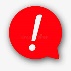 Veillez à fournir les documents d’identité, attestation Provisoire de Séjour (APS) et les éléments concernant l’hébergement (attestation) ou le logement (bail…). Merci d’envoyer vos demandes à l’adresse mail suivante : caf38-bp-gestion-des-flux@caf38.caf.frNoter dans l’objet du mail le [nom et prénom du demandeur] ou le [numéro d’allocataire] s’il y en a un entre crochet.  Retrouver l’ensemble des aides de nos partenaires sur le caf.fr : https://www.caf.fr/allocataires/actualites/2022/conflit-en-ukraine-les-mesures-d-accompagnement-assurees-par-la-cafSituation de la personneCondition Générale d’ouverture de droitsPrestationsDate de l’ouverture du droitRessourcesEn Ukraine : personne isolée sans enfant à chargeLa personne isolée de 16 ans et + est en FranceRésidence effectiveTitulaire d’une APS « Protection temporaire* »Aide au logement (Si bail au nom du bénéficiaire)Mois suivant le premier mois où toutes les conditions sont remplies, soit au plus tôt à compter du mois suivant le début de validité de l’APSEnsemble des ressources de nature imposables y compris perçues à l’étranger pour l’allocataire, son conjoint et les personnes à charge sur une base déclarative ;En Ukraine : couple sans enfant à chargeUn des 2 membres du couple est en FranceRésidence effectiveTitulaire d’une APS « Protection temporaire* »Aide au logement (Si bail au nom du bénéficiaire)Ensemble des ressources de nature imposables y compris perçues à l’étranger pour l’allocataire, son conjoint et les personnes à charge sur une base déclarative ;En Ukraine : personne isolée ou couple avec enfant à chargeLa personne isolée ou un des 2 membres du couple est en FranceRésidence effectiveTitulaire d’une APS « Protection temporaire* »Aide au logement (Si bail au nom du bénéficiaire)Prime naissance ou allocation de base (si naissance d’un enfant en France ou Déclaration de grossesse établie par un professionnel de santé en France) ;Rsa majoré et Prime d’activité majorée (possible si personne isolée en Ukraine et en France, enceinte et accouchera en France) ;Allocations familiales et Complément FamilialAllocation d’Education de l’Enfant Handicapée (accord MDPH)Allocation de Soutien Familial (sous certaines conditions)Ensemble des ressources de nature imposables y compris perçues à l’étranger pour l’allocataire, son conjoint et les personnes à charge sur une base déclarative ;Situation de la personneCondition Générale d’ouverture de droitsPrestationsDate de l’ouverture du droitRessourcesEn Ukraine : personne isolée ou coupleLa personne isolée ou l’un des membres du couple est de nationalité française, Eee ou Suisse, UE ou autresAvec ou sans enfant à chargeOuverture du droit aux Prestations Familiales dans les conditions de droit communPositionner en tant qu’allocataire le membre du couple de nationalité française ou Union européenne (Ue), Espace Economique européen (Eee) ou SuisseLa condition de séjour des enfants est remplieOuverture du droit aux Prestations Familiales dans les conditions de droit communPositionner en tant qu’allocataire le membre du couple de nationalité française ou Union européenne (Ue), Espace Economique européen (Eee) ou SuisseLa condition de séjour des enfants est remplieOuverture du droit aux Prestations Familiales dans les conditions de droit communPositionner en tant qu’allocataire le membre du couple de nationalité française ou Union européenne (Ue), Espace Economique européen (Eee) ou SuisseLa condition de séjour des enfants est remplieOuverture du droit aux Prestations Familiales dans les conditions de droit communPositionner en tant qu’allocataire le membre du couple de nationalité française ou Union européenne (Ue), Espace Economique européen (Eee) ou SuisseLa condition de séjour des enfants est remplie